Program: Kutatók éjszakája 2017. szeptember 29.Cím: Energiavámpírok a munkahelyenElőadó: Dr. Budavári-Takács Ildikó egyetemi docens, klinikai és mentálhigiéniai felnőtt szakpszichológus 18.00-tól kezdődő előadásom címe az „Energiavámpírok a munkahelyen” volt. Az egy órás előadáson 8-9 fő vett részt. Az előadás egy ezoterikus bulvár téma pszichológiai szempontú megközelítése volt. Az előadásban szó esett az interperszonális kapcsolatokban megjelenő fáradás jelenségéről, a fáradást okozó személyek működésmódjáról is ill.  a fáradást megelőző módszerekről, a személyes kompetenciáink fejlesztési módjairól.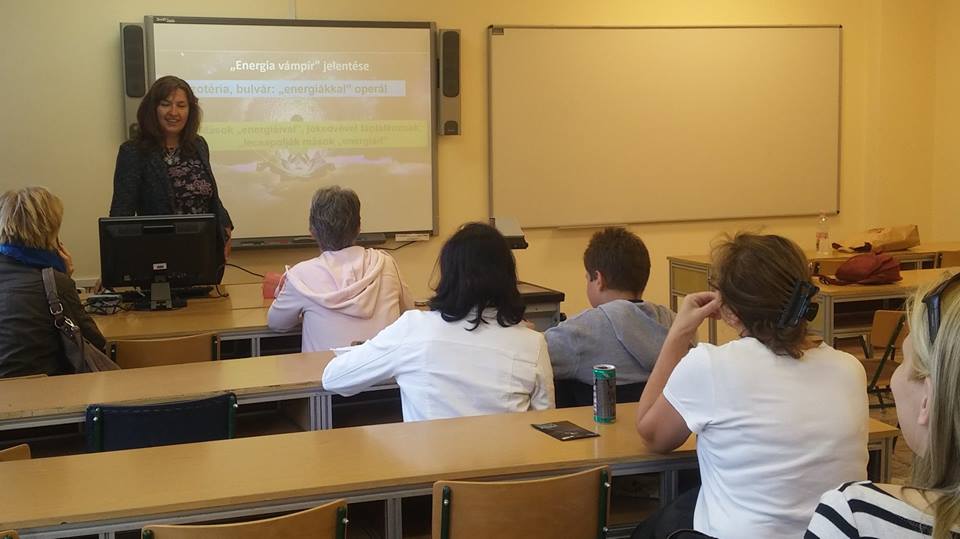 